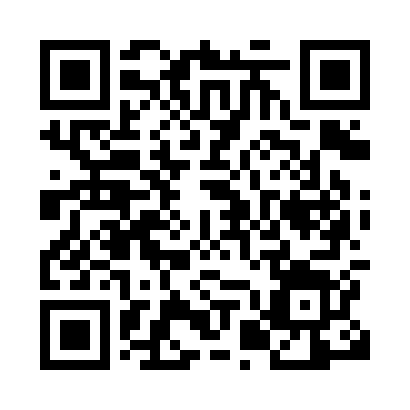 Prayer times for Appel, GermanyWed 1 May 2024 - Fri 31 May 2024High Latitude Method: Angle Based RulePrayer Calculation Method: Muslim World LeagueAsar Calculation Method: ShafiPrayer times provided by https://www.salahtimes.comDateDayFajrSunriseDhuhrAsrMaghribIsha1Wed3:055:461:185:238:5111:232Thu3:055:441:185:248:5311:233Fri3:045:421:185:248:5511:244Sat3:035:401:185:258:5611:255Sun3:025:381:185:268:5811:266Mon3:015:361:185:279:0011:267Tue3:005:341:185:279:0211:278Wed3:005:321:175:289:0311:289Thu2:595:311:175:299:0511:2810Fri2:585:291:175:299:0711:2911Sat2:575:271:175:309:0911:3012Sun2:575:251:175:319:1011:3113Mon2:565:241:175:319:1211:3114Tue2:555:221:175:329:1411:3215Wed2:555:201:175:339:1511:3316Thu2:545:191:175:339:1711:3317Fri2:545:171:175:349:1811:3418Sat2:535:161:175:359:2011:3519Sun2:525:141:185:359:2211:3520Mon2:525:131:185:369:2311:3621Tue2:515:111:185:369:2511:3722Wed2:515:101:185:379:2611:3823Thu2:505:091:185:389:2811:3824Fri2:505:071:185:389:2911:3925Sat2:495:061:185:399:3011:4026Sun2:495:051:185:399:3211:4027Mon2:495:041:185:409:3311:4128Tue2:485:031:185:409:3411:4229Wed2:485:021:185:419:3611:4230Thu2:485:011:195:419:3711:4331Fri2:475:001:195:429:3811:43